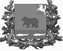 Администрация молчановского РАЙОНАТомской области РАСПОРЯЖЕНИЕ_________                                                                                                      № ___с. МолчановоОб утверждении Плана   мероприятий по содействию развитию конкуренциив        муниципальном       образовании «Молчановский район»  на   2017  годВ соответствии с соглашением о содействии развитию конкуренции от 01.03.2016 № 140, дополнительным соглашением от 03.03.2017 № 13 заключенным между Администрацией Молчановского района и  Администрацией Томской областиУтвердить План мероприятий, направленных на содействие развитию конкуренции в муниципальном образовании «Молчановский район» на 2017 год, согласно приложению 1 к настоящему распоряжению.Утвердить перечень целевых показателей содействия развитию конкуренции в муниципальном образовании «Молчановский район» на 2017 год согласно приложению 2 к настоящему распоряжению.Настоящее распоряжение вступает в силу со дня его опубликования в официальном печатном издании «Вестник Молчановского района» и подлежит размещению на сайте муниципального образования «Молчановский район» (http://www.molchanovo.ru).Контроль за исполнением настоящего постановления возложить на заместителя Главы Молчановского района по экономической политике В.Ю.Палосона.Глава Молчановского района                                                           Ю.Ю.СальковПриложение 2  к  постановлению                                          Администрации   Молчановского                               района                                                                                                                                                                                                                                                                                                                                                                                                              от «    » _________  2017   № ___             Перечень целевых показателей содействия развитию конкуренции в муниципальном образовании «Молчановский район» на 2017 годУправляющий делами Администрации Молчановского района                                                                       А.П.Жмыхов№ п/пНаименование показателяЕд. измерения2017годСнижение численности лиц трудоспособного возраста, не осуществляющих трудовую деятельностьчел.290Поголовье молочных коров в сельскохозяйственных организациях и крестьянских (фермерских) хозяйствахголов275Объем производства молока в сельскохозяйственных организациях и крестьянских (фермерских) хозяйствахтонн1070Доля муниципальных контрактов с субъектами малого предпринимательства в общей стоимости муниципальных контрактов%9,65Среднее число участников конкурентных процедур определения поставщиков, подрядчиков, исполнителей при осуществлении закупок для обеспечения муниципальных нуждед.2,5